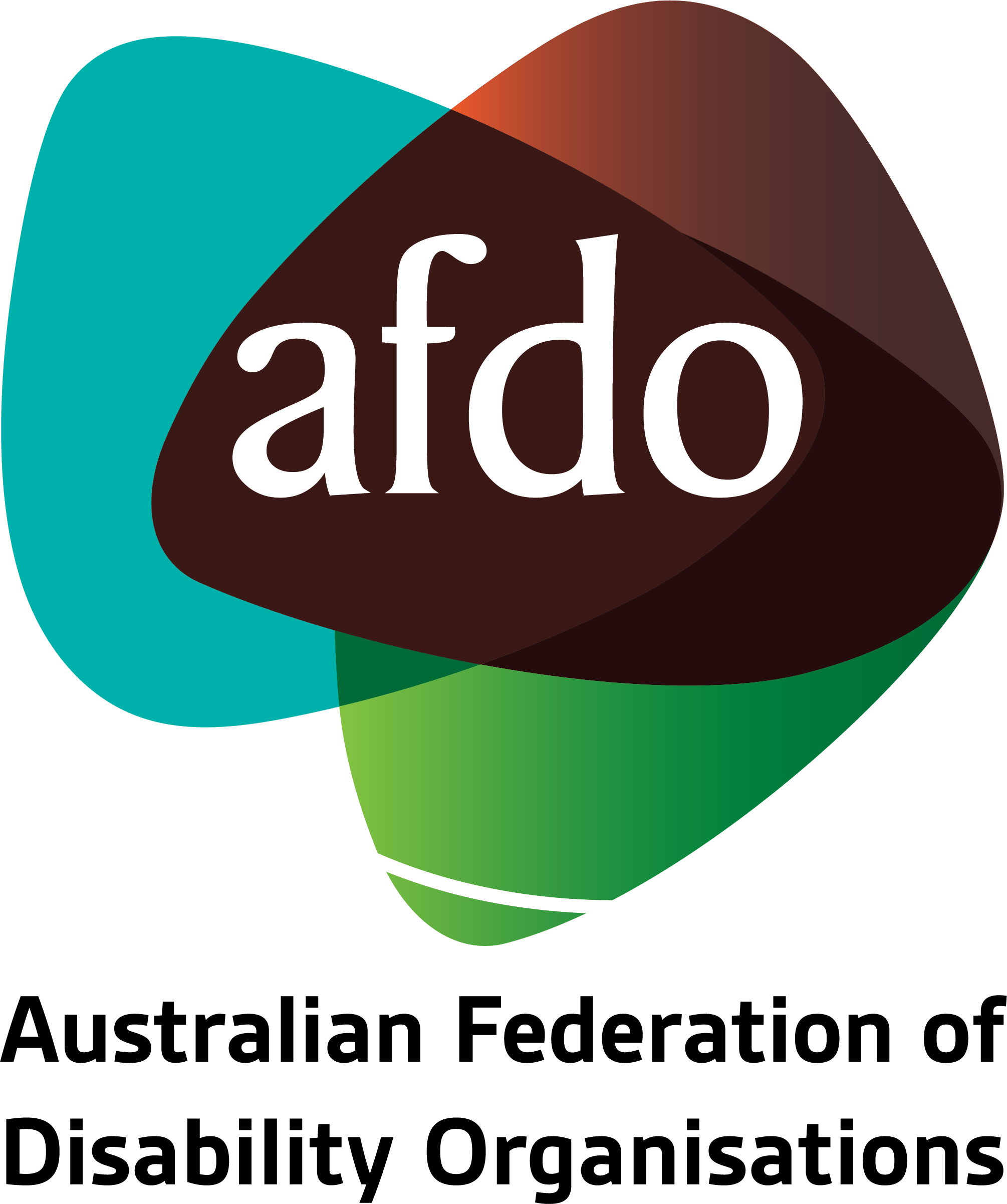 Royal Commission into the Robodebt SchemeSubmission by AFDOFebruary 2023Table of ContentsTable of Contents	1About AFDO	2Our Members	4
Acknowledgements	6

Introductory comments	7
The right to social security and protection	8
The impact of the Robodebt scheme on people with disability	10
The relationship between poverty and income support	24
Key Principles for a Fair and Reasonable Income Support System	27
Reference List	28

About AFDO Since 2003, the Australian Federation of Disability Organisations (AFDO), a Disabled Peoples Organisation (DPO) and Disability Representative Organisation (DRO), has been the recognised national peak organisation in the disability sector, along with its disability specific members, representing people with disability.  AFDO’s mission is to champion the rights of people with disability in Australia and support them to participate fully in Australian life. Our member organisations represent disability specific communities with a total reach of over 3.8 million Australians.AFDO continues to provide a strong, trusted, independent voice for the disability sector on national policy, inquiries, submissions, systemic advocacy and advisory on government initiatives with the Federal and State/Territory governments.We work to develop a community where people with disability can participate in all aspects of social, economic, political and cultural life. This includes genuine participation in mainstream community life, the development of respectful and valued relationships, social and economic participation, and the opportunity to contribute as valued citizens.Our visionThat all people with disabilities must be involved equally in all aspects of social, economic, political, and cultural life.Our missionUsing the strength of our membership-based organisations to harness the collective power of uniting people with disability to change society into a community where everyone is equal.Our strategic objectivesTo represent the united voice of our members and people with disability in national initiatives and policy debate.To enhance the profile, respect and reputation for AFDO through our members.To build the capacity and sustainability of AFDO and our members.To foster strong collaboration and engagement between our members and stakeholders.To enhance AFDO's connection and influence in international disability initiatives, particularly in the Asia Pacific region, through policy, advocacy and engagement.Our membersFull members:Arts Access AustraliaAutism Aspergers Advocacy AustraliaBlind Citizens AustraliaBrain Injury AustraliaDeaf AustraliaDeafblind AustraliaDeafness Forum of AustraliaDown Syndrome AustraliaDisability Advocacy Network AustraliaDisability Justice AustraliaDisability Resources CentreEnhanced LifestylesMultiple Sclerosis AustraliaNational Mental Health Consumer and Carer Forum (NMHCCF)People with Disability WAPeople with Disabilities ACT Polio AustraliaPhysical Disability AustraliaWomen with Disabilities VictoriaWomen with Disabilities ACTAssociate members:AED Legal Centre All Means AllAmaze Aspergers VictoriaDisability Advocacy and Complaints Service of South Australia (DACSSA)Leadership PlusNational Organisation for Fetal Alcohol Spectrum Disorder (NOFASD)Star VictoriaTASC National LimitedYDAS – Youth Disability Advocacy Service 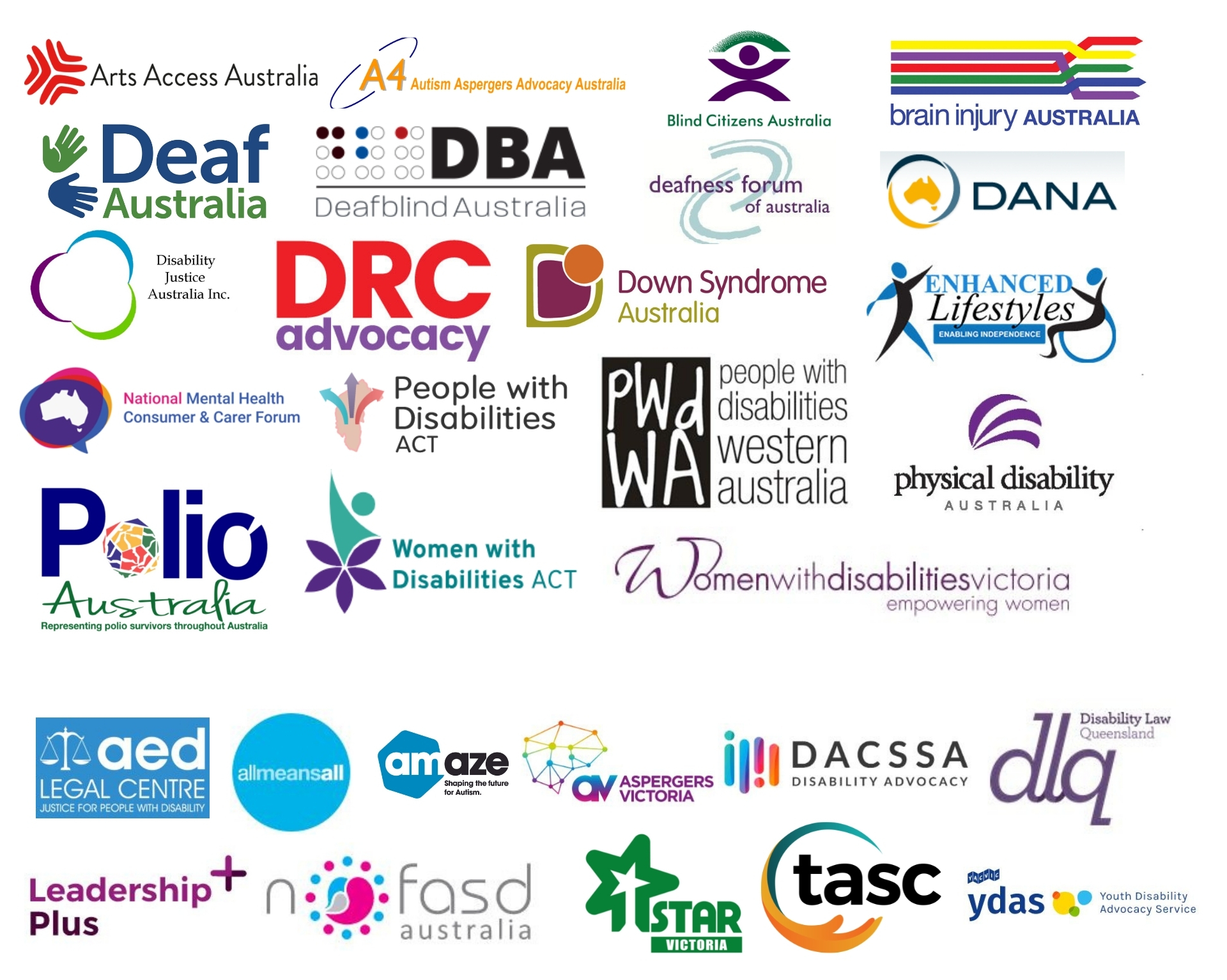 AcknowledgementsAFDO acknowledges Aboriginal and Torres Strait Islander people as the traditional custodians of the land on which we stand, recognising their continuing connection to land, waters, and community. From our head office in Melbourne, we pay our respects to the Bunurong Boon Wurrung and Wurundjeri Woi Wurrung peoples of the Eastern Kulin Nation and to their Elders past, present, and emerging. We also pay our respects to the traditional owners of all lands on which we operate or meet around the country.AFDO acknowledges people with disability, particularly those individuals that have experienced or are continuing to experience violence, abuse, neglect, and exploitation. We also acknowledge their families, supporters, and representative organisations and express our thanks for the continuing work we all do in their support.Report Author: Rebecca Rudd, Coordinator – Policy and SubmissionsReview Team: Ross Joyce, Chief Executive OfficerIntroductory commentsAFDO welcomes the opportunity to provide comment on the Royal Commission into the Robodebt scheme, and thanks the Commission for their consideration of this submission. People with disability are more likely to rely on the Disability Support Pension or other income support payments, and so as a group they are likely to have been disproportionately affected by the Robodebt scheme. The purpose of this submission is to illustrate the depth of harm inflicted on people with disability through presenting a series of case studies and exploring the key themes that emerge from their testimony.As a signatory to the Convention on the Rights of Persons with Disabilities (CRPD), Australia is obliged to uphold the rights of people with disability, in this case, the rights to social support and social protection. As AFDO has argued in a recent submission to the Royal Commission into Violence, Abuse, Neglect and Exploitation of People with Disability (Disability Royal Commission), these failures of the income support system contravene Australia’s human rights obligations under the CRPD and constitute institutional neglect of people with disability. It is the position of AFDO that the Robodebt scheme represents a particularly egregious manifestation of this neglect that has been borne out of broader historical trends in social security policy towards regulatory compliance and reducing expenditure through labour market activation.While this submission will reiterate some of those same arguments, its primary aim is to highlight the depth of harm enacted on individuals and people with disability through the Robodebt scheme.The right to social security and protectionAustralia is a signatory and a state party to both the International Covenant on Economic, Social and Cultural Rights (ICESCR) and the Convention on the Rights of Persons with Disabilities (CRPD). Under articles 9 and 28 of these instruments respectively, the Australian government is obliged to ensure that all people with disability have access to social security, social protection, and an adequate standard of living.Per Article 28 of the CRPD, state parties to the Convention must “take appropriate steps to safeguard and promote the realization” of these rights. This imposes a positive obligation upon states to provide the necessary supports and services to people with disability. Notably, countries must “ensure access by persons with disability…to social protection programs” and ensure people with disability who are living in poverty have access to “assistance from the State with disability-related expenses.” The term ‘social protection’ refers to:… a variety of public and private interventions aimed at securing the well-being of a person in the event of social risk and need, such as (a) lack of work-related income,                         (b) unaffordable access to health care and (c) insufficient family and child support… social protection is understood broadly to cover a variety of interventions designed to guarantee basic income security and access to essential social services, with the ultimate goal of achieving social inclusion and social citizenship.In line with the Special Rapporteur on the rights of persons with disabilities, AFDO contends that social protection as defined above “constitutes an essential condition for social and economic development for all.” Furthermore, an effective national social protection system – of which income support payments like DSP are a crucial component – serves as a powerful instrument, not only through “providing income security and reducing poverty and inequality”, but also by playing a crucial role in enabling the social inclusion and social citizenship of people with disability. Social citizenship, which has been described as a “pre-condition for meaningful democracy”, refers to an individual’s full enjoyment of and access to political, civil, and social rights. In the absence of these basic necessities of life, individuals are marginalised from real political, economic, and social power, and cannot be said to be meaningfully participating in democracy as they lack the political influence necessary to improve their conditions of life.As AFDO has most recently argued in a submission to the disability Royal Commission, and in accordance with the definition of neglect provided therein,Neglect includes physical or emotional neglect, passive neglect or wilful deprivation. Neglect can be a single significant incident or a systemic issue that involves depriving a person with disability of the basic necessities of life such as food, drink, shelter, access, mobility, clothing, education, medical care and treatment.AFDO submits that the failure of the Australian government to provide adequate and accessible social support and social protection to people with disability, as evidenced in the significantly higher rates of poverty seen within the disabled community, constitutes institutional neglect through a wilful deprivation of basic life necessities and subsequent denial of social citizenship.In addition, we argue that the then Federal Government, relevant Ministers, responsible Deputy Ministers, relevant Government Departments, Agencies, and their associated public service officers responsible for the introduction and continuation of the Robodebt scheme knowingly prosecuted, harassed, and bullied individuals inclusive of people with disability. Worse still, and as clearly outlined in the series of case studies presented in this submission, themselves representing only a small sample of what we know to be significant numbers of affected individuals, the then Federal Government was responsible for implementing and overseeing a scheme that constituted an attack on the individual human rights to fairness, equity, and transparency.As will be demonstrated through these testimonies, the Robodebt scheme ignored and aggrieved the rights of individuals inclusive of people with disability, and in doing so contravened international signed human rights commitments as well as Australia’s own legislative bounds. It inflicted mental violence and abuse on some of the most vulnerable members of the Australian community. Furthermore, it undertook a perversion of justice and demonstrated neglect on the part of the then Federal Government, who chose to obfuscate instead of addressing legitimate concerns raised from the scheme’s inception.The case studies presented within this submission reflect a distressingly common set of themes and outcomes, including:1. Extreme emotional distress, trauma, and stress                                                                                  2. Exacerbation of physical and mental health issues                                                                        3. Suicidal ideation                                                                                                                                   4. Material impact5. Loss of faith in system 6. Assumed guilty until proven innocentThe impact of the Robodebt scheme on people with disabilityThis submission will now present a series of case studies to elaborate on the degree of harm caused to people with disability and explore common themes emerging from their testimonies. All stories have been sourced from NotMyDebt, a website where individuals affected by Robodebt can anonymously share their stories with the public. Individuals in the selected stories are either recipients of the DSP or indicate lived experience of disability. In some cases, these stories have been edited for length and coherency and bolded for emphasis.Case studies will be presented and grouped by the primary themes they incorporate. In many cases, stories will reflect multiple themes, and so they have been grouped by best fit.
Theme 1: Extreme emotional distress, trauma, and stressA core theme that emerged again and again in individuals’ stories was the extreme stress and emotional distress they experienced as a result of the Robodebt scheme. For some individuals, these experiences were severe enough to cause significant trauma with ongoing effects that continue to this day.Theme 2: Exacerbation of physical and mental health issuesMany individuals described how their existing physical and mental health issues – in some cases, the same disabilities that prevented them from working and caused them to claim DSP or other payments in the first place – were negatively impacted by their Robodebt experience.Theme 3: Suicidal ideationTragically, many stories expressed feelings of extreme hopelessness and despair, sometimes to the point of engaging in suicidal ideation.For many individuals, their experiences with the Robodebt scheme and the crippling debt they found themselves in left them believing that their lives were permanently ruined and any hope for the future was lost.Theme 4: Material impactTheme 4: Material impactFor many individuals, incurring a Robodebt had a significant material impact, leaving them financially insecure and affecting their access to housing and healthcare, and impeding their ability to maintain employment.For individuals with children and families to support, the impact of Robodebt and its negative consequences also extended to them, with their housing, healthcare, and lifestyle in general likewise placed at risk.Theme 5:  Loss of faith in systemMany stories describe how the individual’s experience with Robodebt has caused them to distrust Centrelink and the social support system, or even lose faith in it entirely, leaving them less likely to seek support in the future.Similarly, many stories expressed regret for ever working in the first place, and that they felt they were being punished for trying to better themselves.Theme 6: Assumed guilty until proven innocentA common theme repeated through many of these stories was the sense of being presumed guilty by Centrelink, often without any form of evidence provided, and then required to prove their innocence in a perversion of due process.Many individuals described being accused of lying, rorting the system, or otherwise being treated “like a criminal” who had purposely defrauded the government. Some were threatened with being investigated and imprisoned for fraud and were unwilling to challenge the debt because of fear of retaliation.The relationship between poverty and income supportIncome support payments play an integral role in ensuring income security and enabling realisation of the rights to social security and social protection. They serve as a critical mechanism through which poverty can be directly alleviated, allowing the promotion of social and economic wellbeing, inclusion, and participation. This is especially true for people with disability, who face greater barriers to meaningful and accessible employment and incur additional disability-related expenses.
History and purpose of the DSPThe DSP is intended to serve as the primary income support payment for Australians with disability who are unable to maintain full employment within the open labour market. First established in 1908 as the Invalid Pension, it was developed out of recognition that people with disability may not be able to participate fully in competitive employment and thus required ongoing income support. It remains a core component of Australia’s social security system.  Administration of the DSP has followed the broader trends seen in social security reform over the past few decades, namely, a strong push towards regulatory compliance and reducing expenditure through labour market activation. The original Invalid Pension distinguished between people with disability who were unable to work and were therefore entitled to support, and people with disability who, in spite of their impairment, had some capacity to support themselves. This distinction derives from the idea of the deserving versus the undeserving poor; a common trope that can be observed throughout the history of the welfare-state and which continues to be perpetuated today by political rhetoric promoting welfare-to-work policies and demonising recipients of income support as “lazy” and “work-shy”.  In 1991, the Invalid Pension was replaced with the DSP in an attempt to reduce dependency on long-term income support and encourage labour market participation among people with disability. Eligibility now included an assessment of an individual’s functional capacity and the extent to which they could sustain full-time employment. This tightening of criteria further divided people with disability into two distinct classes - those who were ‘severely disabled’ and thus entitled to support, and those who were only ‘partially disabled’ and should be encouraged to find employment. This shift to encouraging employment of people with disability was not accompanied by sufficient investment in active labour market policies, and so the structural barriers that hindered people with disability from finding and maintaining employment remain in place. From the year 2000 onwards, a series of reforms were introduced that severely restricted eligibility for the DSP and resulted in “a major reduction in the standard of living” for Australians with disability. In 2006, the Howard Government introduced its Welfare to Work reforms with the goal of increasing labour market participation of working-age recipients who were previously eligible for the DSP, redirecting them to the general unemployment benefit Newstart Allowance, now known as JobSeeker Payment.Per the ICESCR, the right to social security may only be limited “for the purpose of promoting the general welfare in a democratic society”, with any limitations being “proportional” and “the least restrictive alternative… available”, as well as “of limited duration” and “subject to review”. The ICESCR explicitly states that any retrogressive measures, that is, measures that “reduce the extent to which an economic, social, and cultural right is guaranteed”, must be adequately justified. Unfortunately, as a direct result of these years of deliberately regressive social security legislative reform, the DSP in its current form is highly restricted and difficult to access beyond what could be reasonably considered justified. As a result, it fails in its primary directive of providing financial security and thus social protection to people with disability.
The cost of disabilityAnother factor contributing to higher rates of poverty amongst people with disability are the additional costs that living with a disability incurs.Life costs more for disabled people and their families, spending more on essential goods and services like; heating, insurance, equipment, and therapies. These extra costs mean disabled people have less money in their pocket than non-disabled people, or simply go without. The result is that disabled people are more likely to have a lower standard of living, even when they earn the same. The cost of disability is defined as the inequality in the standard of living experienced by people with disability that arises from the interaction between a person’s impairment and the barriers they face to societal participation, rather than the cost of the disability itself.  The marginally higher rate of DSP as compared with JSA is intended to address these extra costs associated with disability, however, it is still grossly inadequate. Per the National Centre for Social and Economic Modelling (NATSEM), in order for a household with an adult with disability to achieve the same standard of living as a household without an adult with disability, they require an additional $107 per fortnight over and above their net disposable income.
Data relating to people with disability and income supportOne in five (21%) of all income support payment recipients aged 16-64 received the DSP at June 2020.Recipients of the DSP tend to remain on the DSP for long periods of time, with very few moving on to other payments or exiting the income support system entirely. At June 2020, 81% of recipients aged 16–64 had been on the DSP for at least 5 years, and 56% for 10 or more years. This reflects the reality of many people living with disability, for whom employment may not be feasible and DSP is the primary source of income.Due to the tightening of eligibility criteria described above, receipt of the DSP has declined over time. Successful claims for DSP decreased from 64% in 2010 to a low of 25% in 2016. Since then, successful claims have slowly increased, but remain below 50%.Declining rates of DSP receipt has led to an increase in people with disability claiming unemployment benefits, which is reflected in the number of people receiving JSA who have been assessed as having a partial capacity to work (PCW). The number of JSA recipients with PCW was 375,000 in 2021, increased from 124,000 in 2013. Changes to DSP eligibility criteria are the driving force this shift.While the DSP rate is marginally higher than that of JSA, both are below the poverty line.
Key principles for a fair and reasonable income support systemAll persons have a human right to social security and social protection. The right to social security is also a core right of national citizenship in Australia that has long been embedded in legislation and government policy (e.g., Invalid and Old-aged Pension Act, 1908).  The right to social security and social protection does not deny the right to work for persons with impairment/s and/or chronic condition/s but recognises that across the life course, persons with disability will require differing levels of socio-economic support to account for changes in personal circumstances and in the labour market.Persons with disability who are unable to work or are limited in their capacity to work due to impairment, have a right to social protection and economic security. Mainstream unemployment benefits and income support payments are inappropriate and not fit for purpose as social security payments for persons with disability.The assessment of disability social security eligibility needs to be fair, reasonable, and based upon an objective measure of need to ensure it is first, responsive to the individual and their circumstances, and second, does not generate hardship or greater economic insecurity. Disability social security assessment processes should be undertaken by relevant medical and allied health professionals who have the required expertise in relation to the individual’s impairment/s and chronic condition/s alongside the everyday impacts the impairment/s and/or chronic condition/s have over a period of time and the impacts of social barriers like stigma, discrimination, and inaccessibility of the labour market.Personal information and evidence provided by the assessing medical and allied health professionals, and the individual concerned, remains protected under national privacy legislation, and cannot be shared nor drawn upon without the explicit permission of the individual concerned.Disability social security assessment processes, procedures, and outcomes must be freely and readily available and distributed widely in inclusive, accessible formats and languages to ensure that all persons with disabilities, their support networks, and medical and allied health professional support networks are fully informed.Responsible government department/s should publish regular and comprehensive de-identified data documenting the core demographic information of recipients alongside changes to regulations and guidelines to enable, first, the monitoring of impact of such changes, and second, to ensure that persons with disabilities and/or chronic conditions, medical and allied health professionals, and relevant organisations are fully informed at all times. These data should be in a form that allows for secondary analysis by independent parties.Reference ListAustralian Government (2021) Key Terms, Royal Commission into Violence, Abuse, Neglect and Exploitation of People with Disability, accessed 27 August 2021.
<https://disability.royalcommission.gov.au/about-royal-commission/key-terms>Australian Institute of Health and Welfare (AIHW) (2022) People with disability in Australia 2022: In brief, catalogue number DIS 81, AIHW, Australian Government.
<https://www.aihw.gov.au/getmedia/d4f8b523-a6e9-427f-a88e-31cb1b61dc3b/aihw-dis-81-people-with-disability-in-australia-2022-in-brief.pdf.aspx?inline=true>John, E., Thomas, G. & Touchet, A. (2019) The Disability Price Tag 2019: Policy report, SCOPE, accessed 30 August 2021.
<https://www.scope.org.uk/campaigns/extra-costs/disability-price-tag/>Li, J., Brown, L., La. H.N., Miranti, R., & Vidyattama, Y. (2019) Inequalities in Standards of Living: Evidence for Improved Income Support for People with Disability, NATSEM, Institute for Governance and Policy Analysis, University of Canberra.Melbourne Institute of Applied Economic and Social Research (Melbourne Institute) (2022) Poverty Lines: Australia, ISSN 1448-0530, June Quarter 2022.Soldatic, K. & Pini, B. (2012) ‘Continuity or Change? Disability Policy and the Rudd Government’, Social Policy & Society, 11(2): 183–196.Thornton, D., Bowman, D. & Mallet, S. (2020) Safety net to poverty trap? The twentieth-century origins of Australia’s uneven social security system, Working Paper, September 2020, Fitzroy: Brotherhood of St Laurence.United Nations General Assembly (1966) International Covenant on Economic, Social and Cultural Rights, Treaty Series, vol. 993, 16 December 1966.